E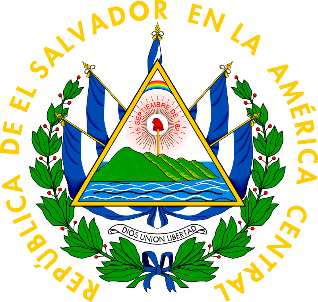 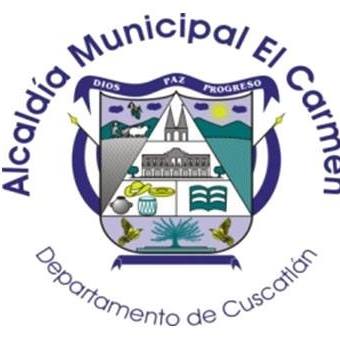 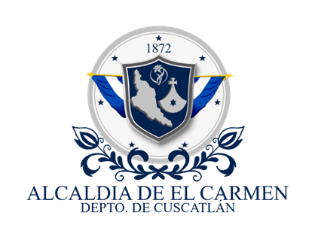 Villa El Carmen, 20 de Octubre de 2023Publico en General Presente.Información estadística generada por la unidad de cementerio durante los meses de Julio, Agosto, y Septiembre 2023.Esta unidad únicamente registra un total de 19 fallecidos.ATT.Encargado de Cementerios.19  Muertes Naturales5 Inhumaciones en Cementerio Cantón San Antonio1 Menores de Edad4 sexo femenino0 Muerte Violenta14 Inhumaciones en Cementerio Cantón La Paz18 Mayores de Edad15 Sexo masculino